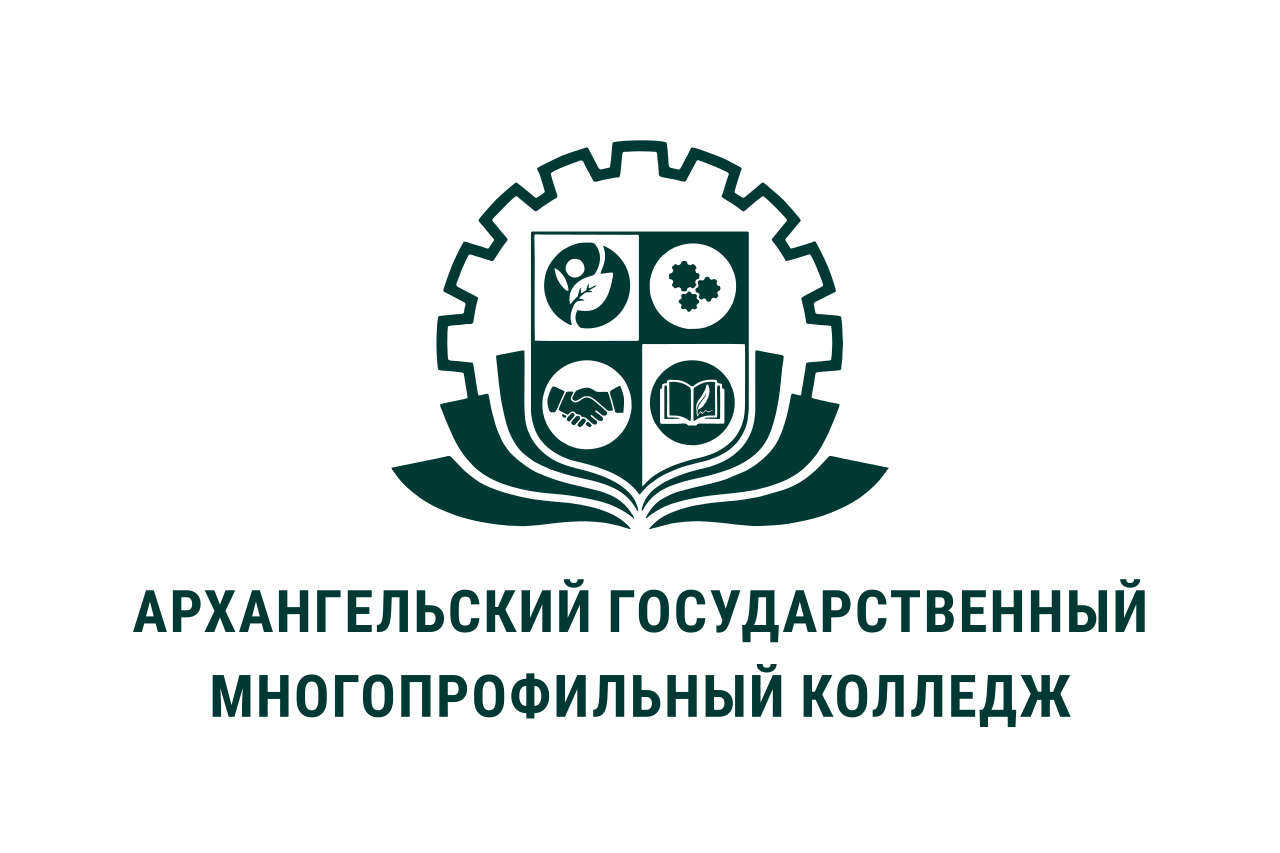 МИНИСТЕРСТВО ОБРАЗОВАНИЯ АРХАНГЕЛЬСКОЙ ОБЛАСТИгосударственное бюджетное профессиональное образовательное учреждение Архангельской области «Архангельский государственный многопрофильный колледж»МОДУЛЬ 3. НОРМАТИВНО-ПРАВОВОЕ ОБЕСПЕЧЕНИЕ ПРОФЕССИОНАЛЬНОЙ ДЕЯТЕЛЬНОСТИТЕМА 3.6 СОЦИАЛЬНО-ПРАВОВАЯ ЗАЩИТА НЕСОВЕРШЕННОЛЕТНИХ ПРАВОНАРУШИТЕЛЕЙ И ПРЕСТУПНИКОВОсновные вопросы темы:1. Правовой статус несовершеннолетних правонарушителей и преступников2. Федеральный закон от 24.06.1999г. №120- ФЗ «Об основах системы профилактики безнадзорности и правонарушений несовершеннолетних»3. Межведомственное взаимодействие по профилактики безнадзорности и преступности несовершеннолетних1. Правовой статус несовершеннолетних правонарушителей и преступниковУголовно-правовое и криминологическое понимание проблемы защиты и охраны прав несовершеннолетних правонарушителей предполагает обязательное обращение к конституционной характеристике охраняемых прав и свобод человека и гражданина. Конституционно-правовые основы статуса несовершеннолетнего не закреплены отдельно в Конституции РФ, а устанавливаются исходя из основных положений конституционно-правового статуса гражданина.Правовой статус несовершеннолетнего – это правовая категория, характеризующая его во всей совокупности его прав и обязанностей. Некоторого уточнения требует понятие правового статуса несовершеннолетнего правонарушителя. С точки зрения Г.Г. Смагина, под конституционно-правовым статусом несовершеннолетнего правонарушителя следует понимать совокупность признаваемых, соблюдаемых, охраняемых и защищаемых обществом и государством прав, свобод и обязанностей вменяемого лица в возрасте от 14 до 18 лет, которое подозревается в совершении правонарушения или, как установлено, совершило его, закрепленных Конституцией Российской Федерации, конституционными и международными нормами права и обеспеченных соответствующими правовыми гарантиями.Анализируя вышеприведенное определение, следует учитывать, что в законодательстве Российской Федерации в настоящее время не существует четкого понятия «несовершеннолетние» с учетом разграничения на различные возрастные группы. Наблюдается терминологическая несогласованность в различных отраслях права в употреблении одного и того же понятия.Согласно Гражданскому кодексу РФ несовершеннолетние – это лица:– до 14 лет, эта категория определена в ГК также как малолетние (ч.1 ст. 28 ГК РФ). В данной возрастной группе выделяются еще два периода: до 6 лет и от 6 до 14 лет;– лица от 14 до 18 лет (ст. 26 ГК РФ);– лица от 16 до 18 лет (ст. 26, 27 ГК РФ).В семейном праве дается другое понятие. Согласно ч. 1 ст. 54 Семейного кодекса РФ ребенком признается лицо, не достигшее возраста 18 лет. Несовершеннолетние в уголовно-правовом смысле – узкая возрастная группа. Уголовный кодекс РФ 1996 г. впервые дал легальное определение понятия «несовершеннолетний» – это лицо, которому исполнилось 14 лет, но не исполнилось 18 лет. Так, в соответствии с ч. 1 ст. 87 УК РФ несовершеннолетними признаются лица, которым ко времени совершения преступления исполнилось 14, но не исполнилось 18 лет. Лица моложе 14 лет являются малолетними, старше – совершеннолетними. При этом лицо считается достигшим определенного возраста не в день своего рождения, а после ноля часов следующих за ним суток.Таким образом, с уголовно-правовой точки зрения несовершеннолетними считаются лица в возрасте 14–17 лет. Вменяемость данного лица является неотъемлемым элементом субъекта преступления, поэтому, на наш взгляд, в особом выделении не нуждается, и кроме того, необходимо также говорить о несовершеннолетнем обвиняемом. Итак, определение конституционно-правового статуса несовершеннолетнего правонарушителя можно было быть представить следующим образом: это совокупность признаваемых, соблюдаемых, охраняемых и защищаемых обществом и государством прав, свобод и обязанностей лица в возрасте 14–17 лет, которое подозревается, обвиняется в совершении правонарушения или, как установлено, совершило его, которые закреплены Конституцией Российской Федерации, конституционными и международными нормами права и обеспеченны соответствующими правовыми гарантиями.С уголовно-правовой, уголовно-процессуальной, криминологической точек зрения особенно актуальными в настоящее время являются вопросы защиты прав несовершеннолетних, подозреваемых, обвиняемых и признанных виновными в совершении преступления, а также вопросы ограничения их прав и свобод.Важное значение имеет повышенная юридическая защита несовершеннолетних. Следует отметить, что федеральное законодательство, действующее в данной сфере, не лишено недостатков. Основополагающим нормативным правовым актом является Федеральный закон № 120-ФЗ от 24 июня 1999 г. «Об основах системы профилактики безнадзорности и правонарушений несовершеннолетних». Однако, по обоснованному мнению Э.Б. Мельниковой, в тексте данного закона нет главного: разграничения правовых признаков безнадзорного и правонарушителя. А от этого зависит специфика профилактических акций в отношении представителей каждой из этих групп несовершеннолетних. Ведь безнадзорный – это необязательно правонарушитель и тем более преступник. Смешение этих двух понятий может привести к серьезным сбоям в профилактической деятельности, ибо одинаковые меры воздействия могут быть применены к правонарушителям и неправонарушителям.2. Федеральный закон от 24.06.1999г. №120- ФЗ «Об основах системы профилактики безнадзорности и правонарушений несовершеннолетних»В Федеральном законе от 24.06.1999г. №120- ФЗ (ред. с изменениями № 489-ФЗ от 31.12.2014 г.) «Об основах системы профилактики безнадзорности и правонарушений несовершеннолетних» сформирована система профилактики безнадзорности и правонарушений несовершеннолетних. При этом профилактика безнадзорности и правонарушений несовершеннолетних рассматривается как система социальных, педагогических, правовых и других мер, направленных на выявление и устранение причин и условий, способствующих безнадзорности, беспризорности, правонарушений и антиобщественных действий несовершеннолетних, осуществляемых совместно с индивидуальной профилактической работой с ними и их семьями, находящимися в социально сложном положении.Ознакомьтесь с Федеральным законом от 24.06.1999г. №120- ФЗ (ред. с изменениями № 489-ФЗ от 31.12.2014 г.) «Об основах системы профилактики безнадзорности и правонарушений несовершеннолетних» по ссылке.Индивидуальная профилактическая работа - деятельность по своевременному выявлению несовершеннолетних и семей, находящихся в социально опасном положении, а также по их социально-педагогической реабилитации и/или предупреждению совершения ими правонарушений и антиобщественных действий.а) безнадзорных или беспризорных;б) занимающихся бродяжничеством или попрошайничеством;в) содержащихся в социально - реабилитационных центрах для несовершеннолетних, социальных приютах, центрах помощи детям, оставшимся без попечения родителей, специальных учебно-воспитательных и других учреждениях для несовершеннолетних, нуждающихся в социальной помощи и (или) реабилитации;г) употребляющих наркотические средства или психотропные вещества без назначения врача либо употребляющих одурманивающие вещества, алкогольную и спиртосодержащую продукцию, пиво и напитки, изготавливаемые на его основе;д) совершивших правонарушение, повлекшее применение меры административного взыскания;е) совершивших правонарушение до достижения возраста, с которого наступает административная ответственность;ж) освобожденных от уголовной ответственности вследствие акта об амнистии или в связи с изменением обстановки, а также в случаях, когда признано, что исправление несовершеннолетнего может быть достигнуто путем применения принудительных мер воспитательного воздействия;з) совершивших общественно опасное деяние и не подлежащих уголовной ответственности в связи с недостижением возраста, с которого наступает уголовная ответственность, или вследствие отставания в психическом развитии, не связанного с психическим расстройством;и) обвиняемых или подозреваемых в совершении преступлений, в отношении которых избраны меры пресечения, предусмотренные Уголовно-процессуальным кодексом Российской Федерации;к) отбывающих наказание в виде лишения свободы в воспитательных колониях;л) условно-досрочно освобожденных от отбывания наказания, освобожденных от наказания вследствие акта об амнистии или в связи с помилованием;м) которым предоставлена отсрочка отбывания наказания или отсрочка исполнения приговора;н) освобожденных из учреждений уголовно-исполнительной системы, вернувшихся из специальных учебно-воспитательных учреждений закрытого типа, если они в период пребывания в указанных учреждениях допускали нарушения режима, совершали противоправные деяния и (или) после освобождения (выпуска) находятся в социально опасном положении и (или) нуждаются в социальной помощи и (или) реабилитации;о) осужденных за совершение преступления небольшой или средней тяжести и освобожденных судом от наказания с применением принудительных мер воспитательного воздействия;п) осужденных условно, осужденных к обязательным работам, исправительным работам или иным мерам наказания, не связанным с лишением свободы Федеральный закон от 24.06.1999г. №120- ФЗ ( ред. с изменениями № 489-ФЗ от 31.12.2014 г. ) «Об основах системы профилактики безнадзорности и правонарушений несовершеннолетних». ст. 5 .3. Межведомственное взаимодействие по профилактике безнадзорности и преступности несовершеннолетнихВ современной школе одним из приоритетных направлений деятельности является осуществление системы взаимодействия и сотрудничества с семьей и государственными структурами. Организация сотрудничества между семьей и школой в наше время является актуальной проблемой, поэтому немаловажную роль в этом играет социальный педагог, который всегда стремиться прийти на помощь, так как перед ним стоят главные задачи: социальная защита прав учащихся, создание благоприятных условий для развития учащегося, установление связей и партнерских отношений между семьей и школой в социуме, создание благоприятных социально-педагогических условий для развития социально адаптированной личности учащегося.Исходя из вышесказанного и учитывая специфику социальной инфраструктуры микрорайона, в котором находится школа (дефицит досуговых, образовательных, психолого-педагогических центров), географические условия (удаленность от города), особенности контингента родителей и детей (занятость родителей на работе, родители, уклоняющие от воспитания своих детей и часто перекладывающие проблемы в воспитании на сотрудников и педагогов школы), следует сказать, что в семьях отсутствует должный контроль за успеваемостью, посещаемостью и поведением несовершеннолетнего в школе. Несовершеннолетний большую часть времени предоставлен сам себе, у него не сформированы интересы к какой-либо деятельности, ему не хватает родительской любви и ласки. Многие несовершеннолетние дети воспитываются одним родителем, и чаще всего воспитанием занимаются матери. У детей, которые обделены родительским вниманием, чаще возникают проблемы с учебой, поведением, иногда они даже совершают правонарушения и преступления.Так как социальному педагогу практически всегда приходиться работать с "трудным" детьми, то ему необходимо в своей работе руководствоваться следующей нормативно-правовой базой: Конвенцией о правах ребенка, Конституцией РФ, Законом "Об образовании", Трудовым кодексом РФ, Семейным кодексом РФ, Уголовным кодексом РФ, ФЗ "Об основах системы профилактики безнадзорности и правонарушений несовершеннолетних", ФЗ "Об опеке и попечительстве", ФЗ "Об основах социального обслуживания населения в РФ", Кодексом РФ "Об административных правонарушений", Уставом МОУ СОШ, Положением о приеме, переводе и отчислении учащихся МОУ СОШ, Положением о постановке учащихся на внутришкольный учет. Нормативно-правовая база помогает определить, какие права имеются у несовершеннолетних и как правильно выстроить цепочку работы в оказании помощи несовершеннолетнему. Поэтому в школе решающими факторами работы с "трудными" детьми стало создание алгоритма социально-педагогической деятельности и межведомственного взаимодействия.Социально-педагогическая деятельность социального педагога состоит из следующих этапов:1. Диагностический этап:- определение степени трудности и опасности ситуации для несовершеннолетнего;- выявление причин ситуаций;- постановка проблемы.2. Этап выбора формы работы:- беседы; консультации; круглые столы; рейды;- служебные письма в отдел полиции, в отдел опеки и попечительства, службу социальной защиты населения;- ходатайства в КДН и ЗП;- контроль.3. Этап подготовки к реализации выбранной формы работы:- сбор и анализ собранной информации.4. Реализация формы работы:- оказание помощи.5. Оценочный этап (выводы, анализ результатов):- анализ результатов проделанной работы.6. Отслеживание и контроль за дальнейшим развитием ситуации.Социальный педагог выступает инициатором, который осуществляет связь между семьей в интересах ребенка, школой, государственными структурами. Главная задача социального педагога школы - выявление трудностей и проблем в процессе воспитания, своевременное оказание помощи и поддержки в разрешении конфликтных ситуаций.Таким образом, данная система способствует снижению правонарушений и преступлений, общественноопасных деяний, совершаемых несовершеннолетними, прослеживается положительная динамика занятости "трудных" подростков во внеклассной деятельности классных коллективов.Дополнительная литература по данной теме:Ветошкин, С. А.  Профилактика безнадзорности и правонарушений несовершеннолетних : учебное пособие для среднего профессионального образования / С. А. Ветошкин. — Москва : Издательство Юрайт, 2023. — 242 с. — (Профессиональное образование). — ISBN 978-5-534-12502-3. — Текст : электронный // Образовательная платформа Юрайт [сайт]. с. 96 — URL: https://urait.ru/bcode/517543/p.96 